REDEMPTION LIFE INTERNATIONAL CHURCHInternational, Charismatic & Dynamic Ministerial Bible ChurchThe City of God, Oasis & Citadel of REDEMPTION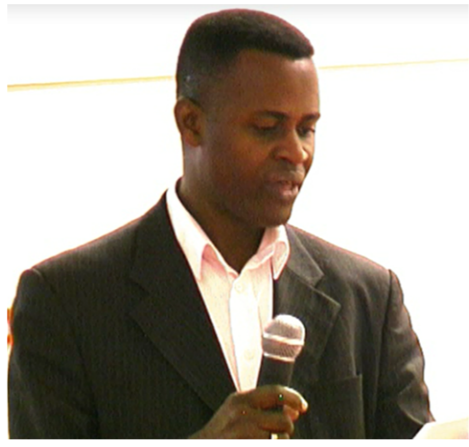 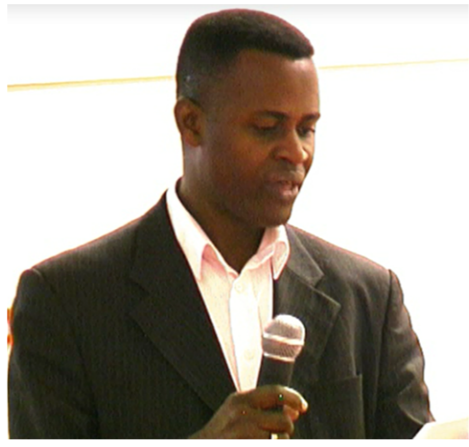 MINISTERS’ MANNAMinisterial Leadership EtiquetteIntroduction:“When a leader stops learning, he stops leading and every great preacher is a great student”.“A leader is the one who in the absence of the multitude will defend his friend also, and Jesus is the leader best of friends”.Ministerial Leadership etiquette is about leadership code of conduct or mode of aparandi or behaviour in the ministry of the glorious gospel of our Lord and saviour Jesus Christ. It’s about how we go about the works of the ministry so that we don’t create an atmosphere that becomes a hindrance to the cause and course of the gospel – 2 Corinthians 6:3; 2 Corinthians 4:7; 1 Corinthians 9:12; 1 Corinthians 10:32-33.Ministerial Ethics:Basis of Ministry: The Minister’s character forms the basis of the ministerial calling; more or else the foundation of our Ministry. Character, which is about one’s attitude determines ones altitudes in life and ministry.  2 Corinthians 6:3; 1 Corinthians 9:12; 1 Corinthians 10:32-33.   The Nature of our Ministry: The nature of our ministry is Service – Mark 10:45. The Pastor is the service station manager while other Workers in the ministry are in service of the ministry. The Pastor works 24hrs of the day.The Motive: The motive of the ministry is Love – 1 John 3:16; John 15:13; John 13:34-35. This love is a command not an advice. It is a demanding love from the minister.The Measure: The measure of the leadership in ministry is Sacrifice. You have to lay your life down for the master and for the cause of others – 1 Corinthians 9:16-27; 2 Corinthians 6:1-10; I John 3:16.The Authority: The authority of Leadership is Submission to the call of Christ without wavering.The Purpose: The purpose of ministry is to the glory of God – Revelation 4:11; 1 Corinthians 9:16-18.The Tools: The tool of the ministry and leadership is the Word & Prayers – Acts 6:4, 7.The Privilege: The privilege of ministerial leadership is Growth. The more we grow the more result we have in Christ.The Power: The power of ministerial leadership is the Holy SpiritThe Model: The model for ministerial leadership is Jesus Christ. He is a projected planner – Revelation 19:9.Jesus never wasted times answering critics. Critics are deadly people but correction is life – Proverbs 23:9; Proverbs 14:7. We need to responds to God and not criticisms, because critics are:Disillusion peopleDisappointed PeopleUnfocussed peopleHurting insideBuild their lives by destroying other peopleJesus refused to be bitter when others betrayed Him and never get bitter over them. Bitterness is a spirit and can get one out of life and anointing of God – 1 Peter 3:8-9; Mark 14:18, Mark 14:43-50; Ephesians 4:31-32. Bitterness can root out ones prayer life and fellowship with God.Jesus did not believe in favouritisms - James 2:1; Acts 10:34-35. Ministerial leadership does not require judging men by their appearance; for all that glitters are not gold.Jesus resisted temptation. Everybody is tempted in cause of life and ministers are not exception. Temptation is Satan affording you with deceit – Proverbs 16:32; 2 Corinthians 10:13. Your ability to rule your weakness makes you great. “To foreknow is to win and to forearm is to arm”. When ministerial leadership faith is betrayed, it is very difficult to rehabilitate.Jesus refused to be discouraged when others misjudge his motive – Matthew 12:24. Don’t get discourage when misjudged, every extra-ordinary achiever has been misjudged – Proverbs 12:6. Never misunderstand or misjudged yourself when you are misunderstood or misjudged.Jesus knew that there was a right time to say something and when not to say. Your right or ripe time of approach is very important for your success – John 8:11. You need to ask God for wisdom in cases of right timing and this is made possible by the indwelling Holy Spirit of truth that guides – John 16:13. Ministerial success depends on proper timing – Ecclesiastes 3:1, 11.Jesus overcame the stigma of His questionable background. He never built His ministry around His past. Ministers must always bear in mind “We are equal to all, lower to none and respect to all”.Jesus offers incentives. The incentives could be of gain or punishment – Luke 16:24; John 14:2; Revelation 22:12; Ephesians 6:8.Conclusion:If ministerial leadership can make time to learn of Christ model of leadership, we will not fail nor falter in ministerial leadership etiquette. I believe and trust that we should in Essentials - pursue unity, Non-essentials - allow liberty and All things - ensure charity (love).Amazing Grace,Rev Chukie MORSIPresiding Pastor